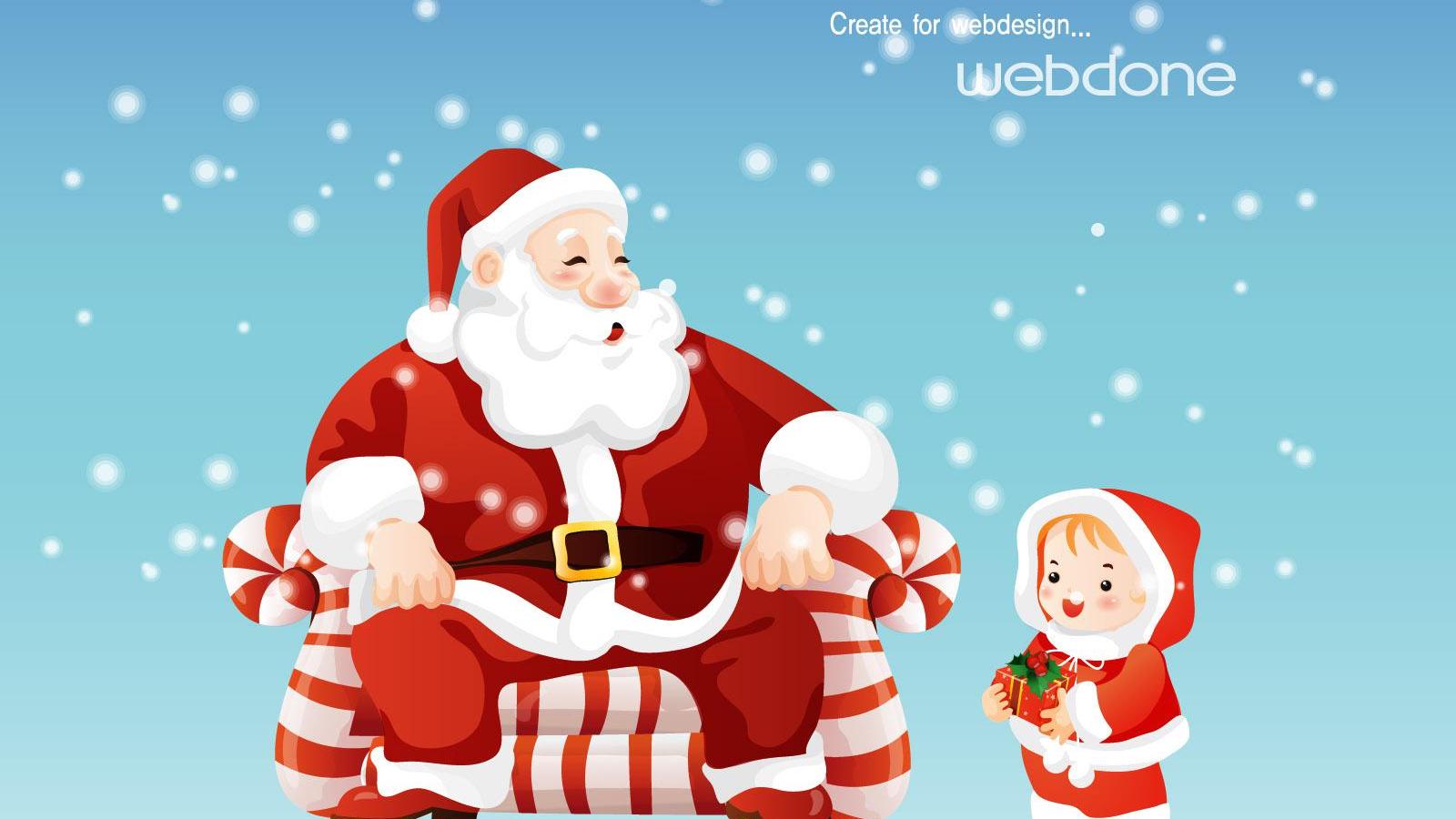 Цель праздника:Активизировать движение и пение детей. Воспитывать эмоциональную отзывчивость. Доставить детям радость и удовольствие.Действующие лица:ВедущийДед Мороз     взрослыеСнеговик	Дети:Снегурочка Зайчики – мальчикиСнежинки – девочкиОборудование:Фонарики, фартучки, домик, лисичка – игрушка.Ход праздникаЗал празднично украшен. В центре зала – нарядная ёлка. Воспитатель проводит детей в зал. Малыши нарядно одеты. В углу зала домик Снегурочки.Ведущий. Ребятки, у нас сегодня праздник Новый год. Посмотрите как у нас красиво в зале, как в зимней сказке. Я всех вас поздравляю с Новым годом! Какая красивая, нарядная у нас ёлка.Подойдём к ёлке ближе,Всё рассмотрим: выше, ниже.Сколько здесь на ней игрушек:Мишек, звёздочек, хлопушек!1 ребёнок.                                     Вот как ёлка нарядиласьИ пришла к нам в детский сад.А у ёлки, посмотрите,Сколько маленьких ребят!2 ребёнок.                                Вот наша  ёлочка светлая стоит.Вся наша ёлочка звёздами блестит.Падает с ёлочки дождик золотой,Ах, как нам ёлочка, весело с тобой!Хоровод «У ёлочки душистой»Ведущий. Ребята, наша ёлочка очень красива? Песенку спели, стихи рассказали, а чего же не  хватает на нашей ёлочке? А на ней ещё не горят огоньки. Давайте зажжём нашу ёлочку. Повторяйте за мной: «Раз! Два! Три! Ёлочка гори!» (дети повторяют 2 раза хором громко)Ведущий. Посмотрите-ка, ребятки, кто под ёлочкой сидит?                  Своими глазками глядит? (Лисичка)Лисичка – сестричка, ждёт, когда вы позовёте её на праздник (достаёт игрушку)Лисичка. (обращается к мальчикам) Мальчики, вы кто?Мальчики. ЗайчикиЛисичка. Девочки, а вы кто?Девочки. СнежинкиЛисичка. Ах, какие вы красивые! А я вам принесла подарки (достаёт нагрудники с аппликацией морковки). А для кого же это морковки? Наверно для зайчиков (повязывают зайчикам фартучки)Проводится игра «Зайчики и лисичка»(ведущий с лисичкой догоняет зайчиков)Лисичка. Ах, какие зайчики ловкие. А у меня и девочкам-снежинкам есть подарокНу-ка, снежинки скорее летите,Снежную бахрому в руки берите.Плавно качайтесь и разлетайтесь.На землю тихонько вы опускайтесьТанец снежинокВедущий. Ну, спасибо лисичка тебе за подарки. Оставайся с нами на празднике, посмотри, послушай наших деток. Красивая наша ёлка, нарядная, вся в игрушках и гирляндах.Ёлка новогодняяОгоньками светитсяХорошо у ёлочки,Нам с друзьями, встретиться!Песня «К нам пришла зима»Ведущий.    Наступает Новый год                  Что ребяткам принесёт…(стук в дверь)Голос за дверью. Мне ребята можно к вам?Дети отвечаютСнеговик.                                       Я из снега появилсяК вам на ёлку поспешил.Благодарен, всем ребятамКто меня сюда впустил.Ведущий.  Снеговик, вставай с ребятами в хоровод и весёлую песенку споём.Хоровод «У ребяток наших»Снеговик.                                 А  сейчас я вами поиграюБуду вас догонятьА вы будете от меня убегать?Проводится игра «Ловишки»Ведущий.                                   Ну, снеговик ты насмешилРебяток всех развеселил,А теперь мы с тобой поиграемСнежки в тебя мы покидаем.Проводится игра «Снежки»Снеговик.                                       Вот молодцы ребята!Ловко вы бросаете.С вами тут я поиграл,Но увидел домик здесь.Кто же в домике живёт?Постучим тихонько Тук – тук – тук!Выходи скорее друг!(Выходит из домика Снегурочка)Снегурочка.               Здравствуйте ребятки, здравствуй Снеговик!Он не мал и невелик.Что-то долго я спала,Приглашения ждала.Ведущий.                                     Здравствуй Снегурочка!Проходи и на нас ты погляди.Мы встречаем Новый год!Приглашаем всех друзейВеселиться поскорей!Снегурочка. Ах, как красиво, весело у Вас. Я поздравляю всех с Новым годом! Только вот вопрос один, где же дедушка мой, не заходил к Вам?(Дети – «нет»)Снегурочка.                                Значит, мы ему поможем.Поскорее к нам прийтиИ подарки принести.А для этого я вам принесла волшебные фонарики, мы сейчас с ними попляшем и повесим на ёлочку, Дед Мороз увидит яркий свет и придёт к нам.Танец с фонариками(после танца вешают фонарики на ёлку)Снегурочка. Как светло стало, ярко, красиво. Ну, теперь Дедушка Мороз найдёт дорогу к нам. А чтобы он быстрее пришёл, мы его позовём его дружно.Дети. Дед МорозДед Мороз. Иду! Иду!Дети. Дед МорозДед Мороз. Бегу! Бегу!(появляется Дед Мороз)Дед Мороз. Здравствуйте ребятки! Здравствуйте взрослые!Поздравляю всех вас с праздником! С Новым годом! Какие вы нарядные, красивые.Ведущий.  Ребята, давайте порадуем Деда Мороза споём ему песенку. А ты дедушка послушай.Песня «Дед Мороз»Дед Мороз. Спасибо за песенку, я хочу вас отблагодарить, подарки вам принёс. Ой, а где же мой мешок? Ребята, вы его не видели? Давайте дружно мы пойдем, и мешочек мой найдём.    (ходят по залу ищут, находят под ёлкой)Ах, какие молодцы!Вы ребята удальцы!Зато, что мне мешок нашли,Друзья, подарки получи!(герои и ведущий раздают подарки)Дед Мороз.                              Под этой ёлкой пышной, яркой.Вас от души поздравлю я!Живите дружно, подрастайте,Ну, а нам идти пора!Жду нас и другие детки,Все хотят подарки получить!Ну, что ж ребята кушайте конфетки,Не забудьте маму с папу угостить.Все герои. Чтоб всегда звенел ваш смех.                   С Новым годом ВСЕХ! ВСЕХ! ВСЕХ!(Герои уходят)